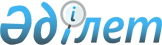 Об утверждении ставок туристского взноса для иностранцев по Макатскому району в местах размещения туристов на 2022 годРешение Макатского районного маслихата Атырауской области от 28 июня 2022 года № 116-VII. Зарегистрировано в Министерстве юстиции Республики Казахстан 4 июля 2022 года № 28687
      В соответствии с пунктом 2-10 статьи 6 Закона Республики Казахстан "О местном государственном управлении и самоуправлении в Республике Казахстан", постановлением Правительства Республики Казахстан от 5 ноября 2021 года № 787 "Об утверждении Правил уплаты туристского взноса для иностранцев" Макатский районный маслихат РЕШИЛ:
      1. Утвердить ставку туристского взноса для иностранцев по Макатскому району в местах размещения туристов с 1 января по 31 декабря 2022 года включительно – 0 (ноль) процентов от стоимости пребывания.
      2. Настоящее решение вводится в действие по истечении десяти календарных дней после дня его первого официального опубликования.
					© 2012. РГП на ПХВ «Институт законодательства и правовой информации Республики Казахстан» Министерства юстиции Республики Казахстан
				
      Секретарь маслихата

К. Исмагулов
